                                                    Polskie Towarzystwo Pielęgniarskie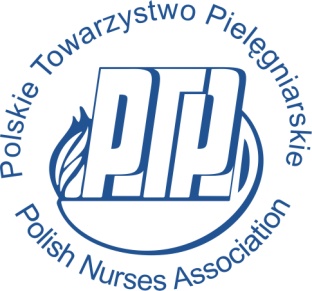                           Oddział  w Gdańsku                                                            80-210 Gdańsk, ul . Dębinki 7  Szanowni Państwo               Zarząd Główny Polskiego Towarzystwa Pielęgniarskiego, Koło Liderów Pielęgniarstwa przy Mazowieckim Oddziale PTP, zapraszają pielęgniarki do udziału w XI Ogólnopolskim Konkursie „Pielęgniarka Roku 2015”.Celem konkursu jest  wyłonienie i nagrodzenie pielęgniarek liderów o wysokim przygotowaniu zawodowym, etycznym i aktywnym zaangażowaniu na rzecz środowiska pielęgniarskiego.Konkurs składa się z trzech etapów: Pierwszy etap trwa do 10.01.2016 – wyłonienie oraz zgłoszenie uczestników Konkursu w poszczególnych placówkach Ochrony Zdrowia (druk w załączeniu, prosimy o odesłanie zgłoszeń na adres: Gdański Uniwersytet Medyczny, Katedra Pielęgniarstwa, PTP Oddz. w Gdańsku; 80-210 Gdańsk ul. Dębinki 7  Drugi etap - eliminacje w Oddziałach Wojewódzkich PTP dn. 05.02.2016r. godz.12.oo – test wiedzy (etap ten odbywa się w całej Polsce tego samego dnia).   Trzeci etap – przedstawienie projektu przed Komisją konkursową szczegóły dotyczące terminu oraz tematyki pracy pojawią się w terminie późniejszym, na stronie internetowej Zarządu Głównego PTP  w formie Komunikatu nr 2.    W załączeniu przesyłam druk zgłoszenia. Jednocześnie chciałam zachęcić pielęgniarki/pielęgniarzy do udziału w powyższym przedsięwzięciu.                                                                                W imieniu Zarząd Gdańskiego Oddziału PTP                                                                                                   dr n. med. H. Nowakowska                                                                                Przewodnicząca Oddziału PTP w Gdańsku  